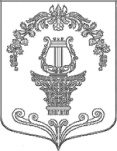 АДМИНИСТРАЦИЯ ТАИЦКОГО ГОРОДСКОГО ПОСЕЛЕНИЯ ГАТЧИНСКОГО МУНИЦИПАЛЬНОГО РАЙОНАПОСТАНОВЛЕНИЕОт  30 декабря 2019  года                                                                         №  654	В целях регулирования политических, социально – экономических, культурных и иных процессов в муниципальном образовании, оказывающих влияние на ситуацию в области  противодействия терроризму, укрепление  толерантной среды на основе ценностей многонационального российского общества, принципов соблюдения прав и свобод человека,   гармонизацию межнациональных отношений в муниципальном образовании Таицкое городское поселение Гатчинского муниципального района Ленинградской области,  руководствуясь  Федеральным законом от 06.10.2003 г. № 131 – ФЗ  «Об общих принципах организации местного самоуправления в Российской Федерации», Уставом МО, администрация Таицкого городского поселенияПОСТАНОВЛЯЕТ:	1.Утвердить План основных мероприятий, направленных на укрепление межнационального и межконфессионального согласия, профилактику  межнациональных конфликтов на 2020 г. (приложение № 1).       2. С момента вступления в силу настоящего постановление  считать утратившим силу постановление администрации Таицкого городского поселения  № 353 от 12.12.2018 года «Об утверждении плана основных мероприятий,   направленных   на укрепление межнационального и межконфессионального согласия, профилактику  межнациональных конфликтов на 2019 год».Глава администрации  Таицкого городского поселения                                    И.В. ЛьвовичПриложение № 1  к постановлению администрацииТаицкого городского поселения                                                                                      от 30.12.2019 г. № 654   План основных мероприятий, направленных на укрепление межнационального и межконфессионального согласия, профилактику  межнациональных конфликтов на 2020 годЦели и задачи Плана мероприятийОсновные цели состоят в профилактике проявлений экстремизма, поддержании стабильной общественно-политической обстановки, общественных инициатив и целевых проектов общественных объединений, некоммерческих организаций, направленных на профилактику проявлений экстремизма и гармонизацию межнациональных отношений в МО Таицкое городское поселение  Гатчинского муниципального района Ленинградской области; формировании положительного имиджа муниципального образования, как поселения  комфортного для проживания представителей любой национальности и конфессии.Для достижения этих целей предусматривается решение следующих задач:- обеспечение гармонизации межнациональных отношений;- укрепление межэтнического сотрудничества, мира и согласия на территории МО Таицкое городское  поселение;- обеспечение  толерантности в межнациональных отношениях; - развитие  национальных культур народов, проживающих на территории муниципального образования Таицкое городское поселение;- предотвращение этнических конфликтов.2.Перечень мероприятий Основные мероприятия реализации Плана: - направленные на профилактику проявлений экстремизма и гармонизацию межнациональных отношений, в том числе в молодёжной среде;- направленные на сохранение и развитие национальных культур, с целью профилактики экстремизма на национальной почве;- направленные на информационное обеспечение Плана. Перечень мероприятий:3. Ожидаемые результаты реализации  ПланаСоциально-экономический эффект от реализации Плана  выражается в обеспечении стабильной социально-политической обстановки на территории МО Таицкое городское поселение Гатчинского муниципального района Ленинградской области, формировании  положительного имиджа муниципального образования  как инвестиционно-привлекательного центра, укреплении толерантности  в многонациональной молодежной среде, снижении уровня конфликтогенности в межэтнических отношениях, повышении гражданской активности общественных организаций, иных некоммерческих организаций, занимающихся развитием  национальных культур, идей духовного единства и межэтнического согласия, увеличение количества мероприятий, способствующих профилактике экстремизма и гармонизации межнациональных отношений на территории МО Таицкое городское поселение Гатчинского муниципального района Ленинградской области.Об утверждении плана основных мероприятий,   направленных   на укрепление межнационального и межконфессионального согласия, профилактику  межнациональных конфликтов на 2020 год№ п/пСОДЕРЖАНИЕ МЕРОПРИЯТИЙИСПОЛНИТЕЛИСРОК ИСПОЛ-НЕНИЯ1.Участие  в заседаниях Совета по межнациональным отношениям при главе администрации Гатчинского муниципального района глава администрации По мере необходимос-ти2Реализация мер по стимулированию участия населения в деятельности общественных организаций правоохранительной направленностиВедущий специалист по социальным вопросам администрации,Начальник отдела по ЖКХ и благоустройствуадминистрацииПостоянно3Мониторинг обращений граждан о фактах                    нарушения принципа равноправия граждан независимо от     расы, национальности,  языка, отношения к  религии, убеждений, принадлежности к общественным   объединениям, а также других обстоятельств при приеме на работу, при замещении должностей муниципальной службы, при формировании кадрового       резерва.Ведущий специалист  по общим вопросам администрацииПостоянно4Содействие проведению мероприятий, приуроченных к памятным датам в истории народов РоссииВедущий специалист по социальным вопросам администрации,Директор МКУК «Таицкий КДЦ», Руководитель МУ «Молодежного центра п. Тайцы»,Директор МБОУ «Таицкая СОШ»,ПредседательСовета ветеранов п. Тайцы,Заведующая МБДОУ «Детский сад № 17 комбинированного вида»В течение годапо плану культурных мероприятий5Проведение фестивалей, праздников и других мероприятий, направленных на укрепление единства, обеспечение межнационального мира и согласияВедущий специалист по социальным вопросам администрации,Директор МКУК «Таицкий КДЦ», Руководитель МУ «Молодежного центра п. Тайцы»В течение годапо плану организаций6Реализация мероприятий, направленных на распространение знаний об истории  и культуре коренного населения Ленинградской области.Директор МКУК «Таицкий КДЦ»,Директор МБОУ «Таицкая СОШ»,Заведующая МБДОУ «Детский сад № 17 комбинированного вида»В течение годапо плану организаций 7Проведение дня толерантностиДиректор МКУК «Таицкий КДЦ»,Директор МБОУ «Таицкая СОШ»В течение годапо плану организаций8Проведение мероприятий, направленных на гражданско-патриотическое воспитание детей и молодежиВедущий специалист по социальным вопросам администрации,Директор МКУК «Таицкий КДЦ», Руководитель МУ «Молодежного центра п. Тайцы»,Директор МБОУ «Таицкая СОШ»,Заведующая МБДОУ «Детский сад № 17 комбинированного вида»,Председатель Совета ветеранов п. ТайцыВ течение учебного годапо плану организаций9Информационное сопровождение мероприятий, направленных на укрепление общегражданской идентичности и межнациональной толерантностиВедущий специалист по социальным вопросам администрацииПостоянно(приобретение брошюр, плакатов подписка на периодические   печатные издания, размещение информации на сайте поселения)10Подготовка и размещение на официальном сайте  муниципального образования  информации о ходе реализации государственной политики в сферах национальных, государственно-конфессиональных и общественно-политических отношений,  профилактике экстремистских проявлений, а также о проведении основных общественно значимых мероприятийВедущий специалист по социальным вопросам администрации,В течение годаПостоянно по мере поступления информации